11.SINIF SEÇMELİ MATEMATİK TRİGONOMETRİ-PERİYOT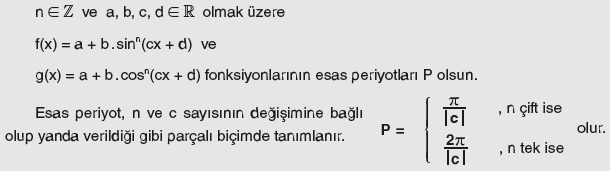 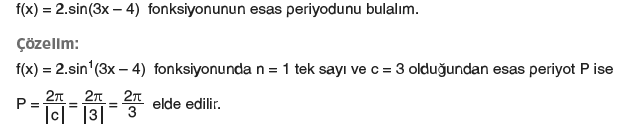 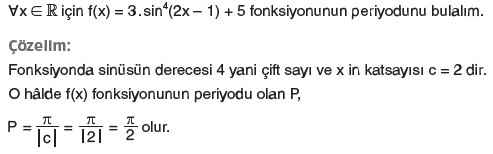 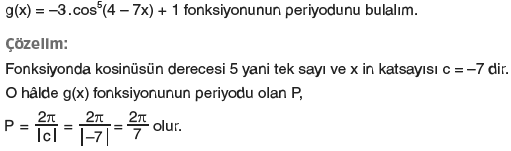 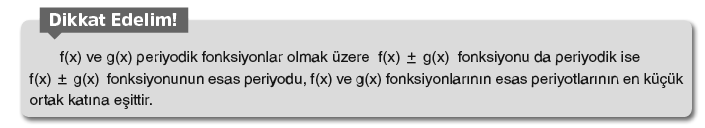 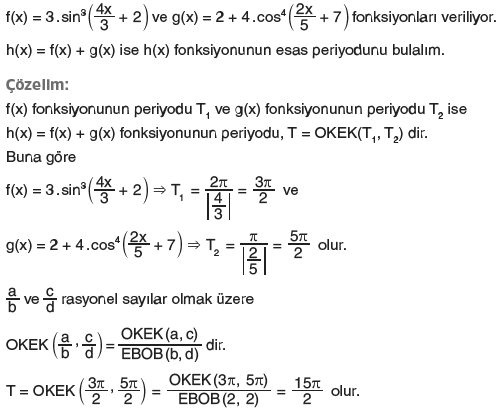 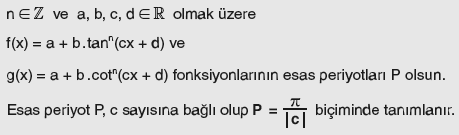 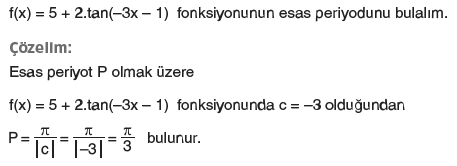 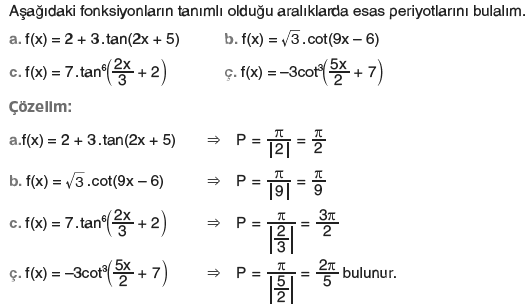 